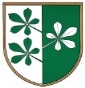 OBČINA KIDRIČEVOObčinski svetKopališka ul. 142325 Kidričevo								Predlog sklepaŠtev. 015-03-26/03Dne  Na podlagi 9. člena Zakona o medijih (Uradni list RS, št. 110/06-uradno prečiščeno besedilo, 69/06 – ZOIPub, 36/08 – ZPOmK-1, 90/10-odl. US, 87/11 – ZAvMS, 77/10 – ZSFCJA, 47/12, 47/15 – ZZSDT, 22/16, 39/16, 45/19-odl. US, 67/19-odl. US, 49/20 – ZIUZEOP, 61/20 – ZIUZEOP-A, 82/21) in 15. Statuta Občine Kidričevo (Uradno glasilo slovenskih občin, št. 62/16 in 16/18), je Občinski svet Občine Kidričevo na svoji …  redni seji, dne … , sprejel naslednjiS  K  L  E  PObčinski svet Občine Kidričevo,  sprejme Odlok o spremembah in dopolnitvah Odloka o ustanovitvi Javnega glasila Ravno polju. Odlok je priloga in sestavni del tega sklepa. 								Anton Leskovar;								župan								Občine Kidričevo 